贵州特岗教师报名管理系统操作手册(注册报名)中国移动通信集团贵州有限公司政企客户分公司目   录1	系统访问环境	11.1	浏览器要求	11.2	系统登录与注册	12	报名流程	32.1	登陆界面	32.1.1	时间轴	32.1.2	导航菜单	32.2	个人资料	32.2.1	更换头像和修改个人资料	32.2.2	修改密码	42.3	招聘管理	42.3.1	注册报名	42.3.2	打印报名表	42.3.3	打印准考证	52.3.4	成绩查询	52.4	服务中心	52.4.1	退出登录	5系统访问环境浏览器要求系统支持IE 9 、IE10、IE11、IE12、Google浏览器以及火狐浏览器。系统登录与注册1）打开浏览器，输入系统访问地址http://117.135.237.12:8080/，出现登录界面如下：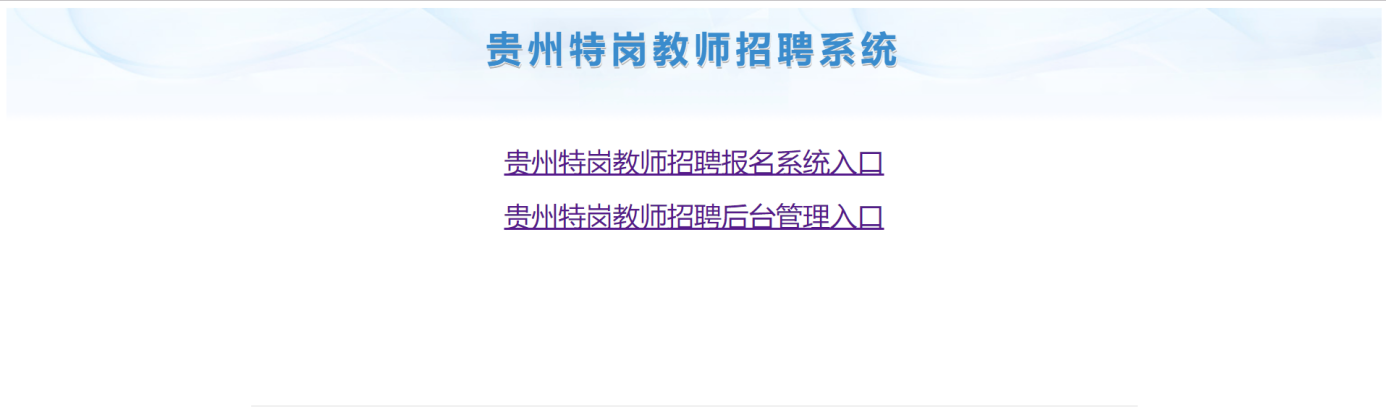 2）点击“贵州特岗教室招聘报名系统入口”，进入特岗教室招聘报名登录页面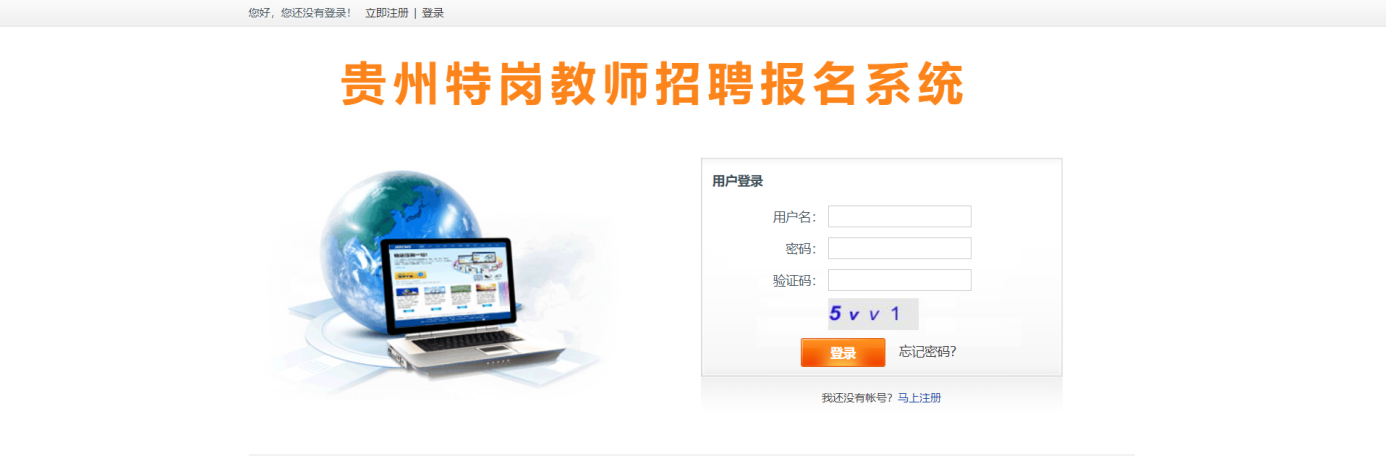 2）输入用户名和密码，输入正确的验证码，点击“登录”按钮，可登录系统。3）新用户可点击“马上注册”来使用电子邮箱注册账号，用户名是登录账号，不是真实姓名，注册账号时要绑定自己的身份证账号，最后一位是X的时候，请输入大写字母X。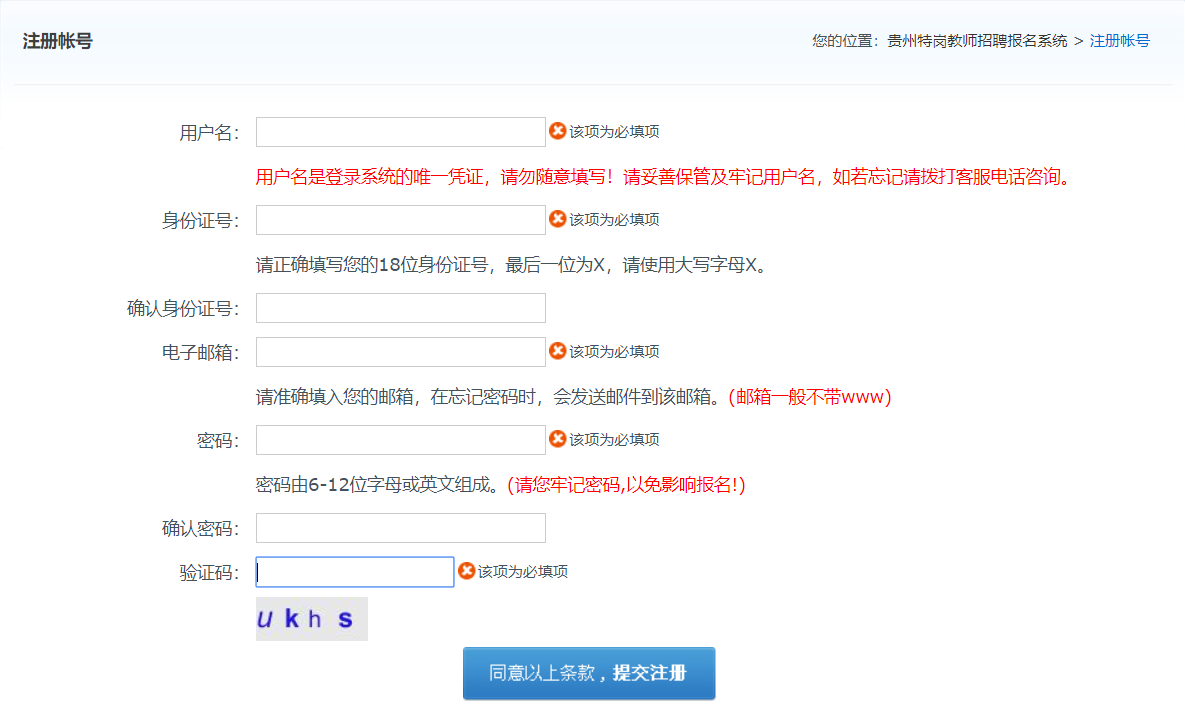 4）已注册用户，可点击“忘记密码？”，通过电子邮箱找回密码。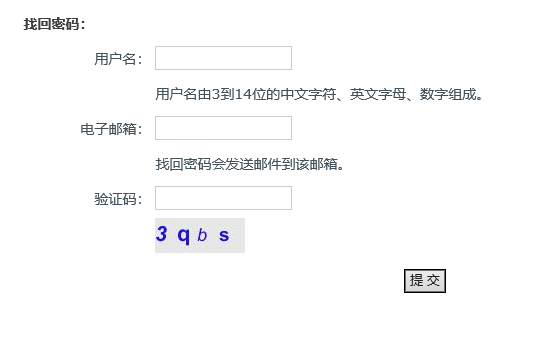 报名流程登陆界面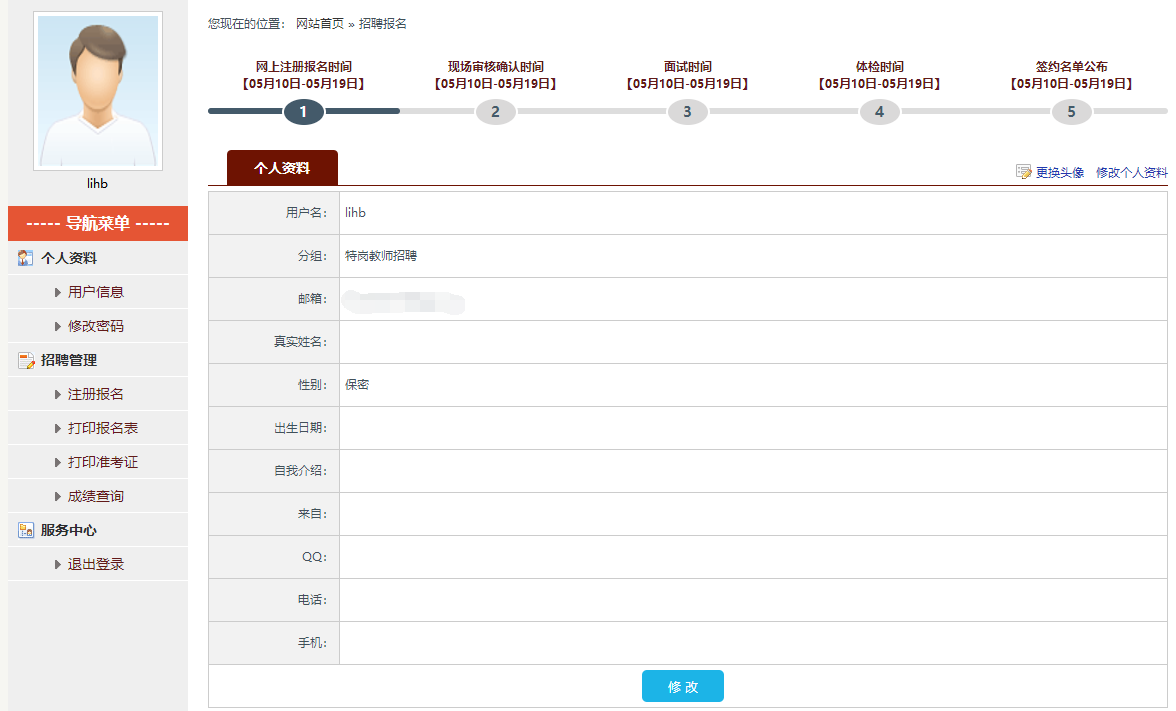 时间轴显示特岗报考时间节点，当前日期在哪一阶段（具体时间请以报考通知为准）：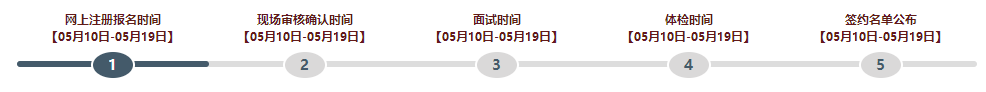 导航菜单显示本系统各项功能。个人资料更换头像和修改个人资料可修改您在本系统里的资料，非报名资料。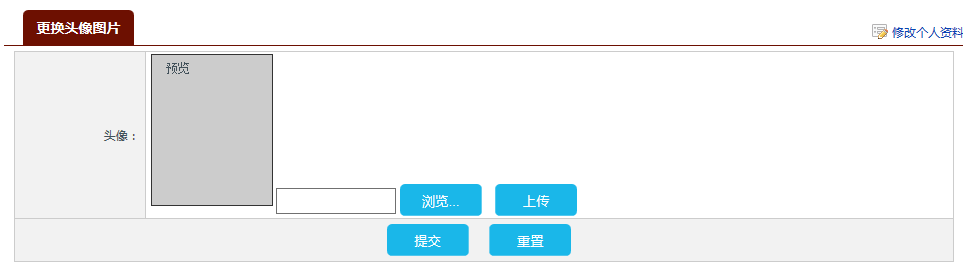 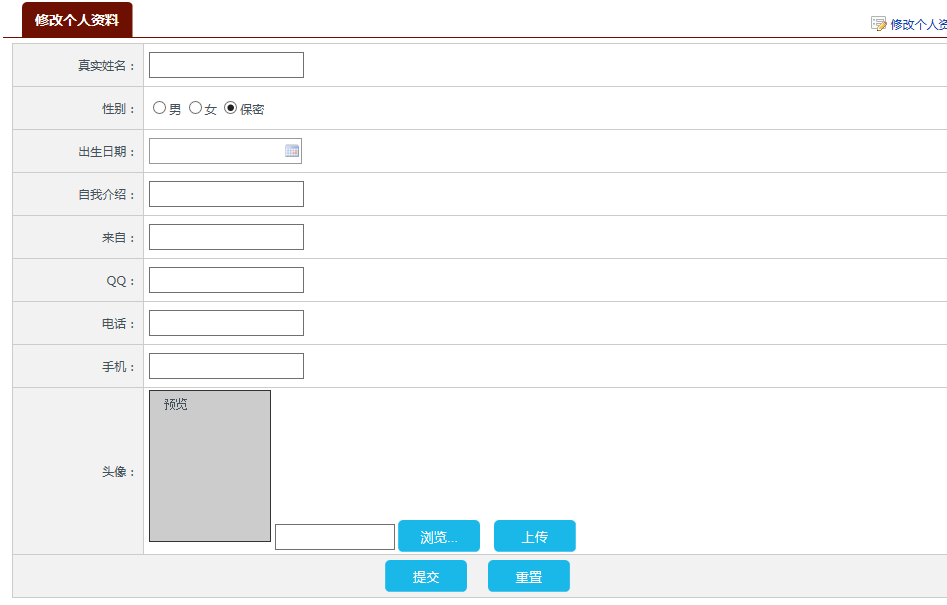 修改密码可修改您账号的密码。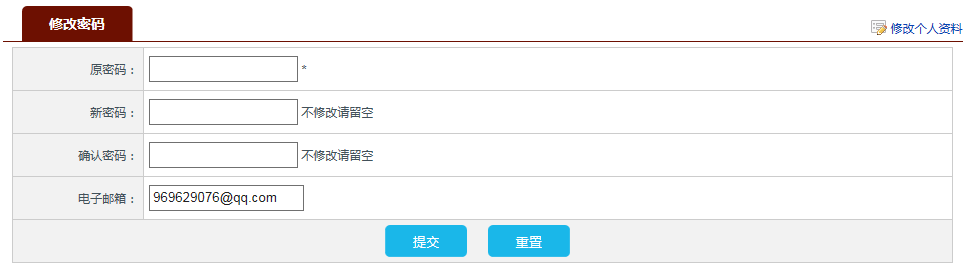 招聘管理注册报名填写报名表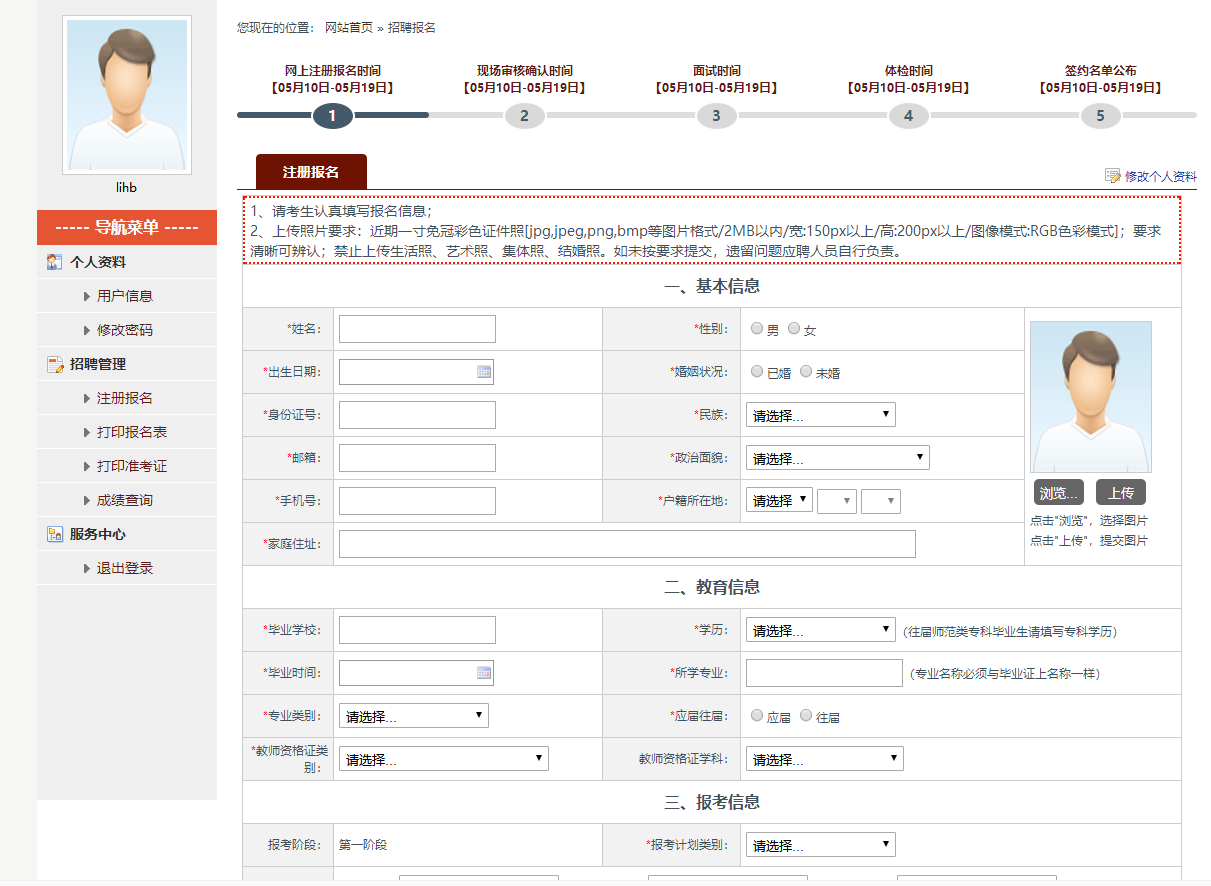 请填写报名信息，带*项为必填。保存提交报名表填写完成后，请点击保存，再点击提交。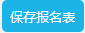 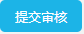 打印报名表提交报名表后，可在此处打印报名表，报名表打印时间在报名时间结束后，报名期间无法打印报名表，具体时间以教育厅发文为准。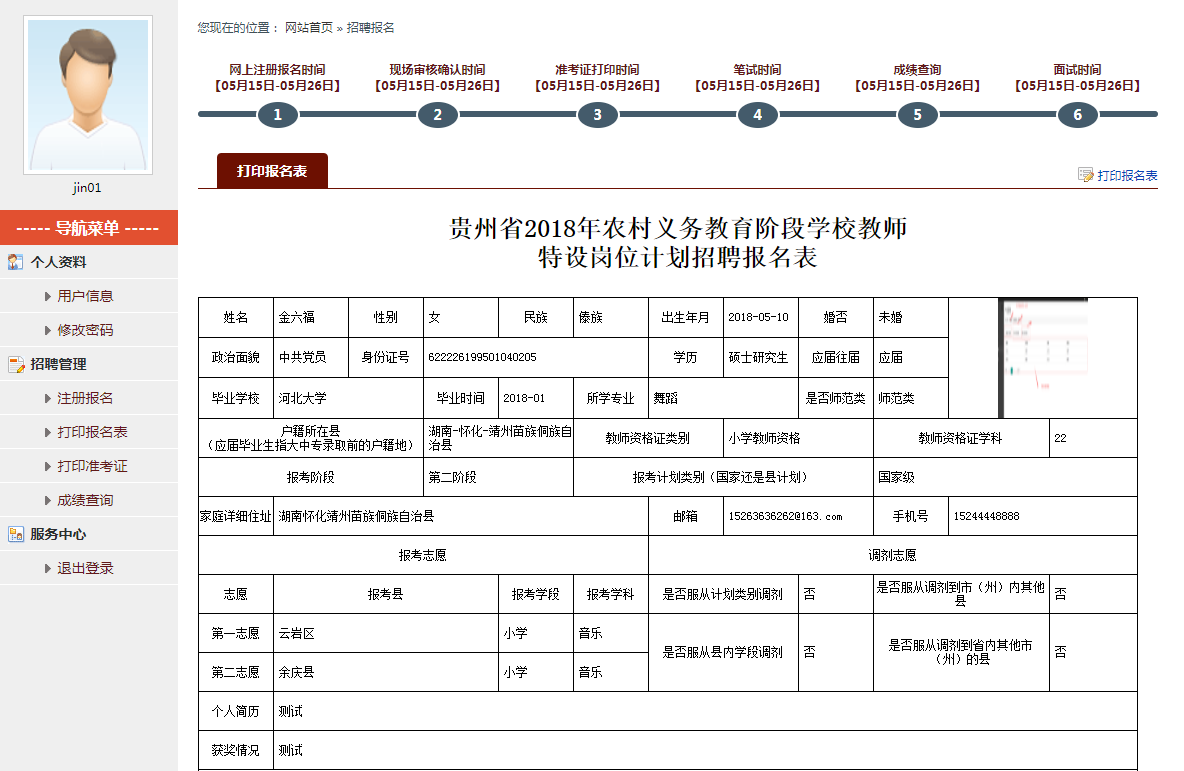 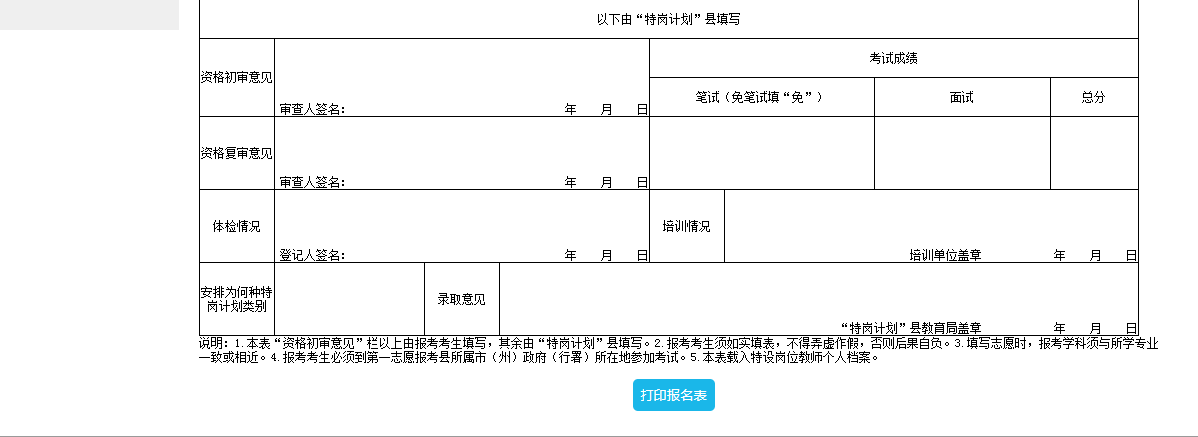 上图为2018年报名表样式，2019年样式以教育厅发文为准。打印准考证报名表通过审核后，系统会生成您的准考证，可在此处打印准考证，仅第二阶段需要准考证号 ，第一阶段报考的考生无需准考证号。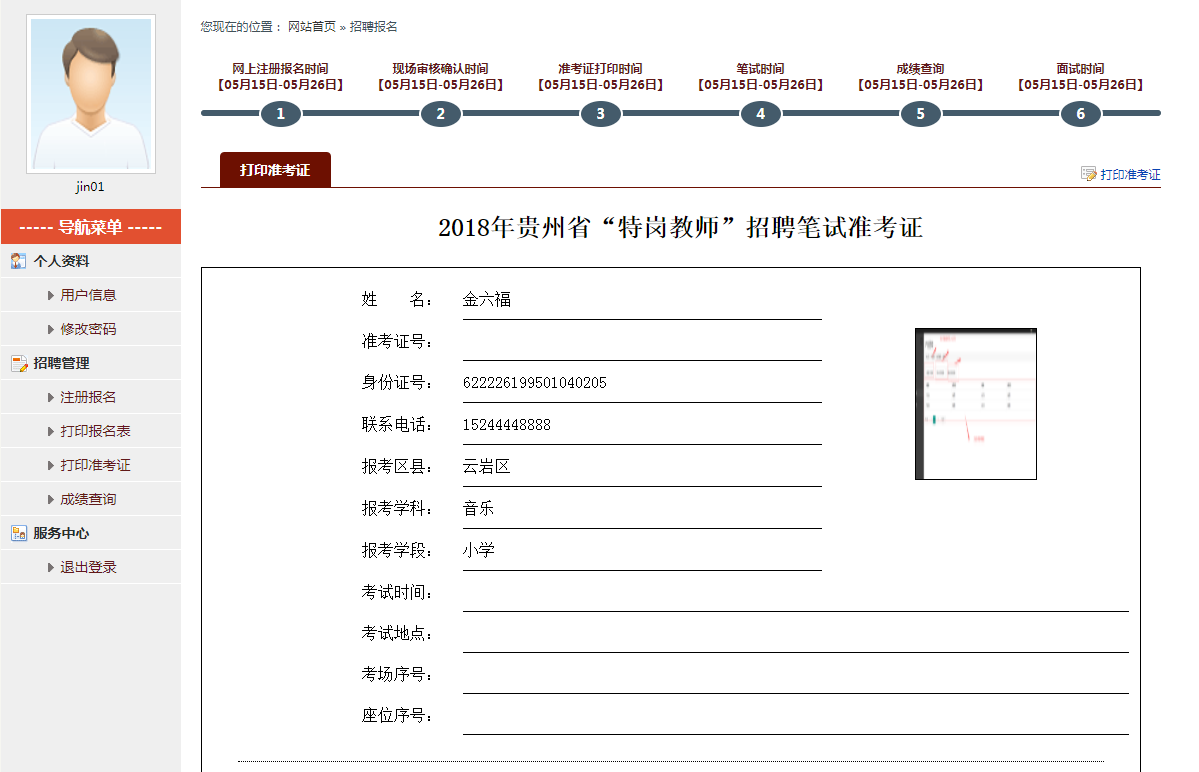 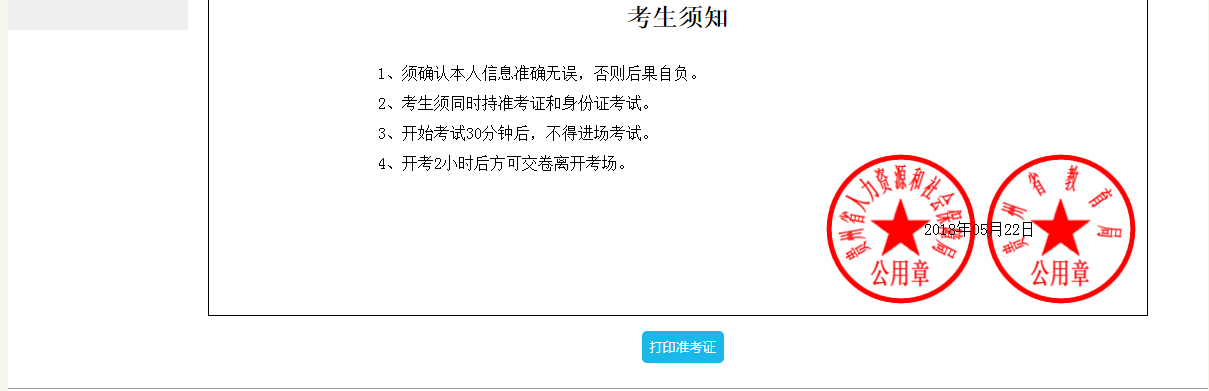 成绩查询考试完成后，可在此处查询您的成绩。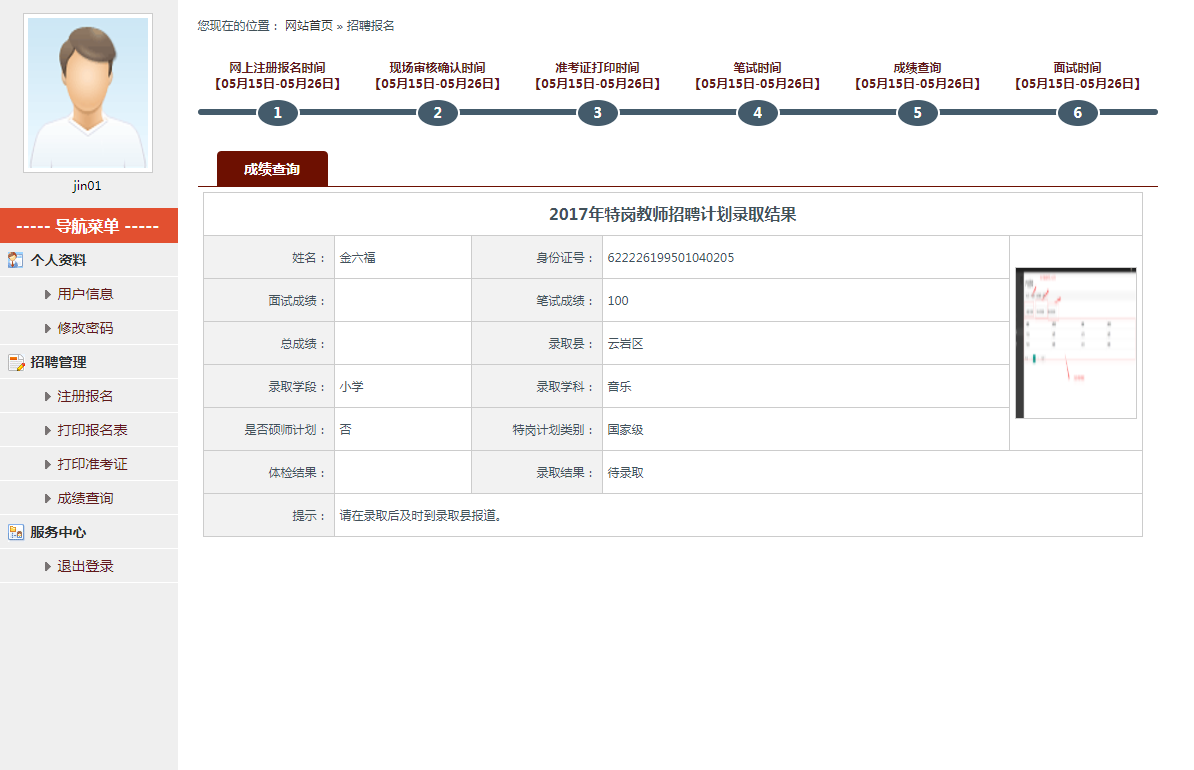 服务中心退出登录点击可退出本系统。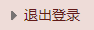 客服电话如在使用本系统时出现问题，请及时拨打客服联系电话咨询：陈老师13297924424         何老师17685308117